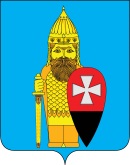 СОВЕТ ДЕПУТАТОВ ПОСЕЛЕНИЯ ВОРОНОВСКОЕ В ГОРОДЕ МОСКВЕ РЕШЕНИЕот 27 апреля 2016г № 06/12                                                Об утверждении отчета об исполнении муниципальной целевой Программы«Социальная защита населения поселения Вороновское на 2015 год»    В соответствии с Решением Совета депутатов поселения Вороновское от 17.12.2014 года № 05/06 «Об утверждении муниципальной целевой Программы  «Социальная защита населения поселения  Вороновское на 2015 год»; Рассмотрев, представленный Главой администрации поселения Вороновское отчет об исполнении муниципальной целевой Программы «Социальная защита населения поселения Вороновское на 2015 год»;Совет депутатов поселения Вороновское решил:     1. Утвердить отчет об исполнении муниципальной целевой Программы «Социальная защита населения поселения Вороновское на 2015 год».     2. Опубликовать настоящее Решение в бюллетене «Московский муниципальный вестник» и разместить на официальном сайте администрации поселения Вороновское в информационно-телекоммуникационной сети «Интернет».     3. Контроль за выполнением настоящего Решения возложить на Главу поселения Вороновское Исаева М.К.Глава поселения Вороновское                                                                        М.К. Исаев Приложение 1к Решению Совета депутатовпоселения Вороновское № 06/12 от 27.04.2016г. «Об утверждении отчета об исполнении муниципальной целевой Программы «Социальная защита населения поселения Вороновское на 2015 год»Отчет об исполнениимуниципальной целевой Программы «Социальная защита населения поселения Вороновское на 2015 год».
№Наименование мероприятияИсточники финансированияОбъемы финансированияпо плану (руб.)Объемы финансированияпо факту (руб.)ПроцентисполненияПримечание1.Газификация жилых помещенийИз средств бюджета поселения Вороновское105 00000 %2.При пожаре в жилом помещенииИз средств бюджета поселения Вороновское150 00020 00013.3 %3.При краже личного имуществаИз средств бюджета поселения Вороновское40 00000 %4. Установка приборов учета горячей и холодной воды, установка электрических и газовых счетчиковИз средств бюджета поселения Вороновское30 00000 %5.Частичный ремонт квартирИз средств бюджета поселения Вороновское300 00000 %Всего по Программе:Всего по Программе:Всего по Программе:625 00020 0003.2 %